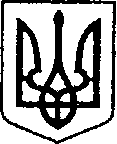 УКРАЇНАЧЕРНІГІВСЬКА ОБЛАСТЬМІСТО НІЖИНМ І С Ь К И Й  Г О Л О В А  Р О З П О Р Я Д Ж Е Н Н Явід  02 лютого  2021 р.	                    м. Ніжин                                             № 40Про створення  комісії  з питань безоплатної передачі у комунальну власність Ніжинської територіальної громади рухомого майна та затвердження її персонального складу             Відповідно до статей 25, 26, 42, 59, 60, 73 Закону України «Про місцеве самоврядування в Україні», Закону України «Про передачу об’єктів права державної та комунальної власності», Регламенту Ніжинської міської ради Чернігівської області VIII скликання, затвердженого рішенням Ніжинської ради від 27 листопада 2020 року №3-2/2020, рішення Чернігівської обласної ради від 28 жовтня 2020 року №32-25/VII «Про передачу медичного обладнання у власність територіальної громади міста Ніжина», рішення Ніжинської ради від 24 грудня 2020 року «Про безоплатне прийняття у комунальну власність Ніжинської територіальної громади рухомого майна»: 1. Створити комісію з питань безоплатної передачі у комунальну власність Ніжинської територіальної громади рухомого майна та затвердити її персональний склад: 	 1.1. Грозенко І. В. - заступник міського голови з питань діяльності виконавчих органів ради, голова комісії;           1.2.Костирко О.М. - генеральний директор комунального некомерційного підприємства «Ніжинська центральна міська лікарня імені М.Галицького», заступник голови комісії; 1.3.Антоненко В.В. -юрисконсульт комунального некомерційного підприємства «Ніжинська центральна міська лікарня імені М.Галицького»,  секретар комісії; 1.4.Пилипчук В.В.- бухгалтер комунального некомерційного підприємства «Ніжинська центральна міська лікарня імені М.Галицького», член комісії;          1.5.Потороча Д.М.-заступник генерального директора комунального некомерційного підприємства «Ніжинська центральна міська лікарня імені М.Галицького», член комісії;1.6.Онокало І.А.-начальник управління комунального майна та земельних відносин Ніжинської міської ради, член комісії.	1.7. Шеремет Ю.В.-заступник в.о. генерального директора комунального некомерційного підприємства «Чернігівський обласний медичний центр соціальнозначущих та небезпечних хвороб» Чернігівської обласної ради, член комісії;	1.8.Красножон Валентина Володимирівна - головний бухгалтер комунального некомерційного підприємства «Чернігівський обласний медичний центр соціальнозначущих та небезпечних хвороб» Чернігівської обласної ради, член комісії;	1.9.Гуцман Тамара Анатоліївна - провідний юрисконсульт комунального некомерційного підприємства «Чернігівський обласний медичний центр соціальнозначущих та небезпечних хвороб» Чернігівської обласної ради, член комісії;          1.10.Гаврилко М.П.-начальник відділу обліку та відчуження майна управління комунального майна Чернігівської обласної ради, член комісії.           	2. Комунальному некомерційному підприємству «Ніжинська центральна міська лікарня імені М.Галицького»  надати Управлінню комунального майна та земельних відносин Ніжинської міської ради Чернігівської області документи з приймання-передачі та технічну документацію на рухоме майно.  3. Начальнику управління комунального майна та земельних відносин Ніжинської міської ради Чернігівської області Онокало І.А., забезпечити оприлюднення даного розпорядження на офіційному сайті Ніжинської міської ради протягом п’яти робочих днів з дня його прийняття.	 4. Начальнику відділу з питань діловодства та роботи зі зверненнями громадян апарату виконавчого комітету Ніжинської міської ради 
Остапенко С. В. довести дане розпорядження до відома осіб, визначених у ньому.	5. Контроль за виконанням даного розпорядження покласти на заступника міського голови з питань діяльності виконавчих органів ради Грозенко І.В.Міський голова					                             Олександр КОДОЛАВізують:Начальник управління комунального майна та земельних відносинНіжинської міської ради 						Ірина  ОНОКАЛОСекретар Ніжинської міської ради						 Юрій ХОМЕНКОНачальник відділу юридично -кадрового забезпечення апарату виконавчого комітетуНіжинської міської ради						   В’ячеслав ЛЕГА